CZECH TECHNICAL UNIVERSITY IN PRAGUE 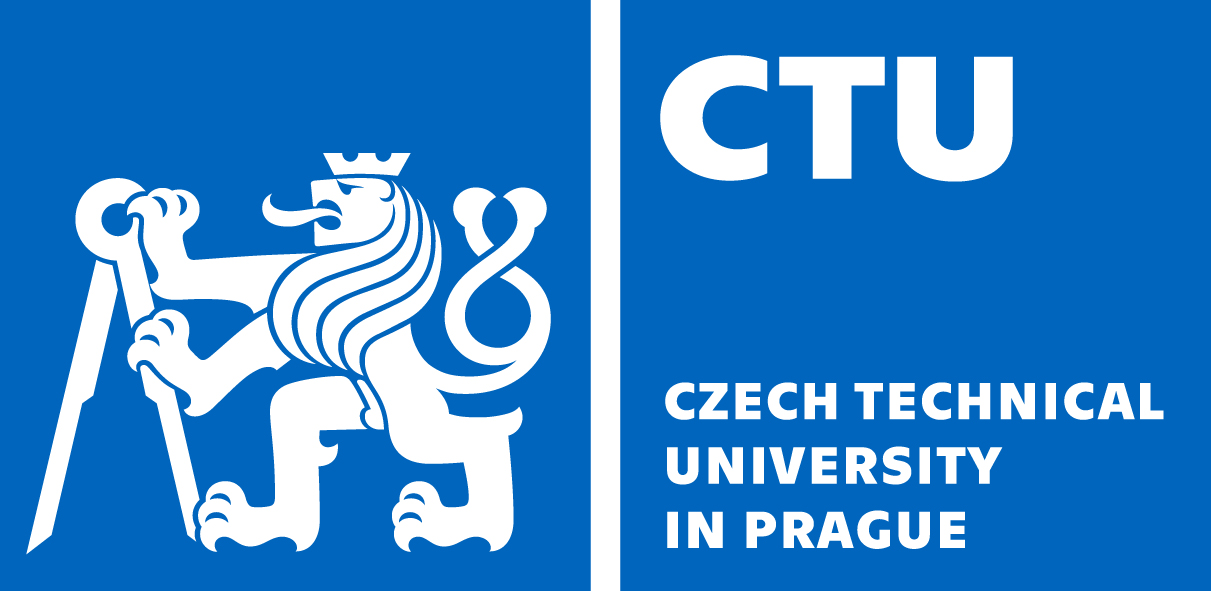 Faculty of Civil EngineeringThákurova 7, 166 29 Praha 6Application for a Professional DebateSubmissions:Completed courses confirmed (by Science and Research Department)Excerpt from the database of CTU publications (V3S component)Copies of three major publications (if the PhD. student has published)Name of the professional study and its abstract (recommended maximum length of the abstract is 200 words)The filled-in application, including submissions, is submitted to: Head of Supervising Department	(no later than 8 weeks before the compulsory completion of a block of study)The copy of the first page is submitted to:	Branch Board Chairperson	Science and Research Department (Ing.Hamarová)Name, surname, degree:Name, surname, degree:Name, surname, degree:Name, surname, degree:Name, surname, degree:Date of birth:Date of birth:Supervising department:Supervising department:Supervising department:Supervising department:Starting date of study:Starting date of study:Starting date of study:Type of study:	 full-time	 combinedType of study:	 full-time	 combinedType of study:	 full-time	 combinedType of study:	 full-time	 combinedType of study:	 full-time	 combinedType of study:	 full-time	 combinedStudy programme/branch:Study programme/branch:Study programme/branch:Study programme/branch:Study programme/branch:Supervisor:PhD. student’s signature:Supervisor’s signature:Branch Board Chairperson’s signature:Branch Board Chairperson’s signature:Application submission date: 